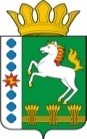 КОНТРОЛЬНО-СЧЕТНЫЙ ОРГАН ШАРЫПОВСКОГО РАЙОНАКрасноярского краяЗаключениена проект Решения Шарыповского районного Совета депутатов «О внесении изменений в Решение районного Совета депутатов от 07.12.2017 № 20/198р «О районном бюджете на 2018 год и плановый период 2019-2020 годов» 23 марта 2018 год 									№ 39Основание для проведения экспертизы: ст. 157 Бюджетного  кодекса Российской Федерации, ст. 9 Федерального закона от 07.02.2011 № 6-ФЗ «Об общих принципах организации и деятельности контрольно – счетных органов субъектов Российской Федерации и муниципальных образований», ст. 15 Решения Шарыповского районного Совета депутатов от 20.09.2012 № 31/289р «О внесении изменений и дополнений в Решение Шарыповского районного Совета депутатов от 21.06.2012 № 28/272р «О создании Контрольно – счетного органа Шарыповского района» (в ред. от 20.03.2014 № 46/536р, от 25.09.2014 № 51/573р, от 26.02.2015 № 56/671р) и в соответствии со стандартом организации деятельности Контрольно – счетного органа Шарыповского района СОД 2 «Организация, проведение и оформление результатов финансово – экономической экспертизы проектов Решений Шарыповского районного Совета депутатов и нормативно – правовых актов по бюджетно – финансовым вопросам и вопросам использования муниципального имущества и проектов муниципальных программ» утвержденного приказом Контрольно – счетного органа Шарыповского района от 16.12.2013 № 29.Цель экспертизы: определение достоверности и обоснованности показателей вносимых изменений в Решение Шарыповского районного Совета депутатов «О внесении изменений в Решение районного Совета депутатов от 07.12.2017 № 20/198р «О районном бюджете на 2018 год и плановый период 2019-2020 годов».Предмет экспертизы: проект Решения Шарыповского районного Совета депутатов «О внесении изменений в Решение районного Совета депутатов от 07.12.2017 № 20/198р «О районном бюджете на 2018 год и плановый период 2019-2020  годов» с приложениями и пояснительной запиской.Представленный на экспертизу проект Решения Шарыповского районного Совета депутатов «О внесении изменений в Решение районного Совета депутатов от 07.12.2017 № 20/198р «О районном бюджете на 2018 год и плановый период 2019-2020  годов» направлен в Контрольно – счетный орган Шарыповского района 23 марта 2018 года. Разработчиком данного проекта Решения является финансово – экономическое управление администрации Шарыповского района.Мероприятие проведено 23 марта  2018 года.В ходе подготовки заключения Контрольно – счетным органом Шарыповского района были проанализированы следующие материалы:- проект Решения Шарыповского районного Совета депутатов «О внесении изменений в Решение районного Совета депутатов от 07.12.2017 № 20/198р «О районном бюджете на 2018 год и плановый период 2019-2020  годов»;-  решение Шарыповского районного Совета депутатов от 07.12.2017 № 20/198р «О районном бюджете на 2018 год и плановый период 2019-2020  годов».При проведении экспертизы проекта Решения проведены:- оценка соответствия внесенного проекта Решения сведениям и документам, явившимся основанием его составления;- оценка соответствия текстовой части и структуры проекта Решения требованиям бюджетного законодательства Российской Федерации;- анализ предлагаемых изменений бюджетных ассигнований по доходам, расходам и источникам финансирования дефицита бюджета, оценка обоснованности таких изменений.В результате экспертизы проекта Решения и финансово – экономических обоснований предлагаемых к утверждению увеличений бюджетных ассигнований по расходам бюджета, подтверждающих потребность выделения дополнительных ассигнований в указанных в проекте Решения суммах по средствам местного и краевого бюджетов установлено:Представленным проектом Решения предлагается изменить основные характеристики бюджета муниципального образования Шарыповский район на 2018 год, внести изменения в текстовую часть и приложения к Решению о бюджете, изложив их в новой редакции в соответствии с представленным проектом Решения.Предлагаемые к утверждению изменения текстовой части Решения о бюджете соответствуют бюджетному законодательству и законодательно установленным полномочиям органов местного самоуправления.Предлагаемые в проекте Решения изменения основных характеристик бюджета муниципального образования Шарыповский район представлены в таблице 1.Изменение основных характеристик бюджета муниципального образования Шарыповский район на 2018 годТаблица 1(руб.)Согласно проекту Решения прогнозируемый общий объем доходов районного бюджета увеличиваются  в сумме 43 423 309,00 руб. (7,31%) за счет безвозмездных поступлений.Изменения в доходной части бюджета обоснованы и достоверны.Общий объем расходов бюджета проектом Решения предлагается увеличить на 43 423 309,00 руб. (7,28%).Проектом Решения предусмотрено перераспределение бюджетных ассигнований по расходам бюджета по разделам, подразделам классификации расходов бюджета, ведомствам, видам расходов.Анализ предлагаемых к утверждению и перераспределению показателей плановых значений  по расходам бюджета в разрезе функциональной классификации расходов представлены в таблице 2.Изменения показателей плановых значений по расходам в разрезе функциональной классификации расходов бюджета на 2018 год Таблица 2										                  (руб.)В проекте Решения основные изменения планируются по следующим разделам классификации расходов бюджета:Раздел «Общегосударственные вопросы» - бюджетные ассигнования уменьшены на 2 829 925,05 руб. или 6,05% от утвержденного бюджета.По подразделу 0102 «Функционирование высшего должностного лица субъекта Российской Федерации и муниципального образования» увеличение бюджетных ассигнований по непрограммным расходам в сумме 39 316,00 руб. (3,61%) на повышение заработной платы с 01.01.2018 на 4%.По подразделу 0103 «Функционирование законодательных (представительных) органов государственной власти и представительных органов муниципальных образований» увеличение бюджетных ассигнований в сумме 18 030,00 руб. (1,93%) на повышение заработной платы с 01.01.2018 на 4%.По подразделу 0104 «Функционирование Правительства Российской Федерации, высших исполнительных органов государственной власти субъектов Российской Федерации, местных администраций»  увеличение бюджетных ассигнований в сумме 450 202,25 руб. (1,65%) на повышение заработной платы с 01.01.2018 на 4%.По подразделу 0106 «Обеспечение деятельности финансовых, налоговых и таможенных органов и органов финансового (финансово-бюджетного) надзора» увеличение бюджетных ассигнований в сумме 278 470,00 руб. (3,13%) на повышение заработной платы с 01.01.2018 на 4%.По подразделу 0113 «Другие общегосударственные вопросы» уменьшение бюджетных ассигнований в сумме 3 615 943,30 руб. (47,69%) в связи с перераспределением на межбюджетные трансферты на осуществление социально – значимых расходов капитального характера (приложение № 10 к проекту Решения).Раздел «Национальная безопасность и правоохранительная деятельность» - увеличение бюджетных ассигнований в сумме 678 825,76 руб. (16,06%), в том числе:По подразделу 0309 «Защита населения и территории от чрезвычайных ситуаций природного и техногенного характера, гражданская оборона» увеличение бюджетных ассигнований в сумме 339 525,76 руб. (8,03%), из них: 119 525,76 руб. на повышение заработной платы с 01.01.2018 на 4%, в сумме 220 000,00 руб. на приобретение видеокомплекта ВКС для ЕДДС.  По подразделу 0310 «Обеспечение пожарной безопасности» увеличение бюджетных ассигнований в сумме 339 300,00 руб. (100,00%) на обеспечение первичных мер пожарной безопасности за счет средств краевого бюджета.Раздел «Национальная экономика» - увеличение бюджетных ассигнований в сумме 17 146 269,00 руб. или 70,58% от утвержденного бюджета.По подразделу 0405 «Сельское хозяйство и рыболовство» увеличение бюджетных ассигнований в сумме 100 100,00 руб. (2,98%) на решение вопросов поддержки сельскохозяйственного производства в связи с повышение размеров оплаты труда работников за счет средств краевого бюджета.По подразделу 0408 «Транспорт» увеличение расходов в сумме 4 169,00 руб. (0,02%) на организацию регулярных перевозок пассажиров и багажа автомобильным транспортном в связи с повышением размеров оплаты труда работникам МКУ «УСЗ» за счет средств краевого бюджета.По подразделу 0409 «Дорожное хозяйство (дорожные фонды)» увеличение бюджетных ассигнований в сумме 17 042 000,00 руб., из них- в сумме 3 252 100,00 руб. на содержание автомобильных дорог общего пользования за счет средств дорожного фонда;- в сумме 210 300,00 руб. на реализацию мероприятий, направленных на повышение безопасности дорожного движения;- в сумме 8 966 200,00 руб. на капитальный ремонт и ремонт автомобильных дорог общего пользования местного значения;- в сумме 4 613 400,00 руб. на ремонт подъездной дороги к садовому некоммерческому товариществу «Радуга».Раздел «Жилищно – коммунальное хозяйство» - увеличение бюджетных ассигнований на 4 067 505,39 руб. или 20,07% от утвержденного бюджета.По подразделу 0502 «Коммунальное хозяйство» увеличение бюджетных ассигнований в сумме 3 657 231,00 руб. (170,92%) на решение неотложных нужд поселений в сфере ЖКХ.По подразделу 0505 «Другие вопросы в области жилищно – коммунального хозяйства» увеличение бюджетных ассигнований в сумме 410 074,39 руб. (2,57%), на повышение заработной платы с 01.01.2018 на 4%.Раздел «Образование» - увеличение бюджетных ассигнований на 11 030 686,19 руб. или 3,09% от утвержденного бюджета.По подразделу 0701 «Дошкольное образование» увеличение бюджетных ассигнований в сумме 1 275 942,00 руб. (2,32%) на повышение заработной платы с 01.01.2018 на 4%..По подразделу 0702 «Общее образование» увеличение бюджетных ассигнований в сумме 7 867 885,00 руб. (3,22%), из них: в сумме 491 500,00 руб. на обеспечение государственных гарантий реализации прав на получение общедоступного и бесплатного начального общего,  основного общего, среднего общего образования на расходы по обеспечению в связи с изменением нормативов; в сумме 7 376 385,00 руб. на повышение заработной платы с 01.01.2018 на 4%.По подразделу 0703 «Дополнительное образование детей» увеличение бюджетных ассигнований в сумме 1 044 747,00 руб. (5,27%) на повышение заработной платы с 01.01.2018 на 4%.По подразделу 0707 «Молодежная политика и оздоровление детей» увеличение бюджетных ассигнований в сумме 36 256,59 руб. (0,67%) на повышение заработной платы с 01.01.2018 на 4%.По подразделу 0709 «Другие вопросы в области образования» увеличение бюджетных ассигнований в сумме 805 855,60 руб. (2,51%) на повышение заработной платы с 01.01.2018 на 4%.Раздел «Культура, кинематография» - увеличение бюджетных ассигнований на 6 777 664,30 руб. или 13,37% от утвержденного бюджета.По подразделу 0801 «Культура» увеличение бюджетных ассигнований в сумме 6 662 801,20 руб. (14,80%), из них:  в сумме 437 200,00 руб. на расходы по комплектованию книжных фондов библиотек; в сумме 6 225 601,20 руб. на повышение заработной платы с 01.01.2018 на 4%.По подразделу 0804 «Другие вопросы в области культуры, кинематографии» увеличение бюджетных ассигнований в сумме 114 863,10 руб. (2,02%) на повышение заработной платы с 01.01.2018 на 4%.Раздел «Социальная политика» - увеличение бюджетных ассигнований на 5 239 380,00 руб. или на 15,19% от утвержденного бюджета.По подразделу 1002 «Социальное обслуживание населения» увеличение бюджетных ассигнований в сумме 5 061 970,00 руб. (35,70%) на повышение заработной платы с 01.01.2018 на 4%.По подразделу 1006 «Другие вопросы в области социальной политики» увеличение бюджетных ассигнований в сумме 177 410,00 руб. (3,17%) на повышение заработной платы с 01.01.2018 на 4%.Раздел 1100 «Физическая культура и спорт» увеличение бюджетных ассигнований в сумме 636 183,41 руб. или на 4,66% от утвержденного бюджета.По подразделу 1101 «Физическая культура» уменьшение бюджетных ассигнований в сумме 935 603,77 руб. (9,26%), из них:- перераспределены бюджетные ассигнования  в сумме 1 466 700,00 руб. на подраздел 1102 «Массовый спорт»;- в сумме 531 096,23 руб. на повышение заработной платы с 01.01.2018 на 4%.По подразделу 1105 «Другие вопросы в области физической культуры и спорта» увеличение бюджетных ассигнований в сумме 105 087,18 руб. (2,97%) на повышение заработной платы с 01.01.2018 на 4%.Раздел 1400 «Межбюджетные трансферты общего характера бюджетам субъектов РФ и муниципальных образований» - увеличение бюджетных ассигнований на 676 720,00 руб. (1,58%) на повышение заработной платы с 01.01.2018 на 4%.Вносятся изменения в пункт 2 статьи 1  «Утвердить основные характеристики районного бюджета на 2019 год и на 2020 год», что видно в таблице 3.Изменение основных характеристик бюджета муниципального образования Шарыповский район на 2019 – 2020  годыТаблица 3(руб.)В статью 11 «Субвенции бюджетам поселений за счет средств федерального и краевого бюджетов» вносятся следующие изменения:	Таблица 4(руб.)В статью 12 «Иные межбюджетные трансферты бюджетам поселений» добавляют следующие слова «Утвердить распределение межбюджетных трансфертов в 2018 году согласно приложению 16 к Решению». В статью 13 «Межбюджетные трансферты районному бюджету из других бюджетов бюджетной системы Российской Федерации» вносятся следующие изменения. Таблица 5(руб.)В статью 16 «Дорожный фонд Шарыповского района» вносятся следующие изменения:Таблица 6(руб.)Изменяется нумерация приложений к Решению. Приложения 1,2,4,5,6,8,9,12,16 к Решению изложены в новой редакции согласно приложениям 1-10 к проекту Решения.Разработчиками данного проекта Решения соблюдены все нормы и правила по юридическо – техническому оформлению нормативно – правовых актов Шарыповского района.На основании выше изложенного Контрольно – счетный орган  Шарыповского района предлагает Шарыповскому районному Совету депутатов   принять проект Решения Шарыповского районного Совета депутатов «О внесении изменений в Решение районного Совета депутатов от 07.12.2017 № 20/198р «О районном бюджете на 2018 год и плановый период 2019-2020 годов».Председатель Контрольно – счетного органа						Г.В. СавчукАудиторКонтрольно – счетного органа						И.В. Шмидтнаименование показателяосновные характеристики бюджета на 2018 годосновные характеристики бюджета на 2018 годосновные характеристики бюджета на 2018 годосновные характеристики бюджета на 2018 годнаименование показателядействующее Решение о бюджетеРешение о бюджете с учетом предлагаемых измененийизменение% измененияпрогнозируемый общий объем доходов районного бюджета594 203 127,00637 626 436,0043 423 309,00107,31общий объем расходов районного бюджета596 136 880,00639 560 189,0043 423 309,00107,28Наименование главных распорядителей и наименование показателей бюджетной классификацииРаздел-подразделпредыдущая редакцияпредлагаемая редакцияотклонение % отклонения123456ОБЩЕГОСУДАРСТВЕННЫЕ ВОПРОСЫ010046 774 484,0043 944 558,95-2 829 925,0593,95Функционирование высшего должностного лица субъекта Российской Федерации и муниципального образования01021 090 300,001 129 616,0039 316,00103,61Функционирование законодательных (представительных) органов государственной власти и представительных органов муниципальных образований0103932 900,00950 930,0018 030,00101,93Функционирование Правительства Российской Федерации, высших исполнительных органов государственной власти субъектов Российской Федерации, местных администраций010427 227 384,0027 677 586,25450 202,25101,65Судебная система010554 200,0054 200,000,00100,00Обеспечение деятельности финансовых, налоговых и таможенных органов и органов финансового (финансово-бюджетного) надзора01068 886 900,009 165 370,00278 470,00103,13Резервные фонды01111 000 000,001 000 000,000,00100,00Другие общегосударственные вопросы01137 582 800,003 966 856,70-3 615 943,3052,31НАЦИОНАЛЬНАЯ ОБОРОНА02001 654 200,001 654 200,000,00100,00Мобилизационная и вневойсковая подготовка02031 654 200,001 654 200,000,00100,00НАЦИОНАЛЬНАЯ БЕЗОПАСНОСТЬ И ПРАВООХРАНИТЕЛЬНАЯ ДЕЯТЕЛЬНОСТЬ03004 226 000,004 904 825,76678 825,76116,06Защита населения и территории от чрезвычайных ситуаций природного и техногенного характера, гражданская оборона03094 226 000,004 565 525,76339 525,76108,03обеспечение пожарной безопасности03100,00339 300,00339 300,00100,00НАЦИОНАЛЬНАЯ ЭКОНОМИКА040024 291 700,0041 437 969,0017 146 269,00170,58Сельское хозяйство и рыболовство04053 359 800,003 459 900,00100 100,00102,98Транспорт040819 231 500,0019 235 669,004 169,00100,02Дорожное хозяйство(дорожные фонды)0409100 700,0017 142 700,0017 042 000,00100,00Другие вопросы в области национальной экономики04121 599 700,001 599 700,000,00100,00ЖИЛИЩНО-КОММУНАЛЬНОЕ ХОЗЯЙСТВО050020 271 190,0024 338 695,394 067 505,39120,07Жилищное хозяйство05011 119 000,001 119 000,000,00100,00Коммунальное хозяйство05022 139 800,005 797 231,003 657 431,00270,92Благоустройство05031 065 000,001 065 000,000,00100,00Другие вопросы в области жилищно-коммунального хозяйства050515 947 390,0016 357 464,39410 074,39102,57ОБРАЗОВАНИЕ0700357 069 386,00368 100 072,1911 030 686,19103,09Дошкольное образование070155 054 800,0056 330 742,001 275 942,00102,32Общее образование0702244 700 000,00252 567 885,007 867 885,00103,22Дополнительное образование детей070319 835 360,0020 880 107,001 044 747,00105,27Молодежная политика и оздоровление детей07075 405 100,005 441 356,5936 256,59100,67Другие вопросы в области образования070932 074 126,0032 879 981,60805 855,60102,51КУЛЬТУРА, КИНЕМАТОГРАФИЯ080050 702 620,0057 480 284,306 777 664,30113,37Культура080145 019 620,0051 682 421,206 662 801,20114,80Другие вопросы в области культуры, кинематографии08045 683 000,005 797 863,10114 863,10102,02ЗДРАВООХРАНЕНИЕ0900166 100,00166 100,000,00100,00Другие вопросы в области здравоохранения 0909166 100,00166 100,000,00100,00СОЦИАЛЬНАЯ ПОЛИТИКА100034 488 200,0039 727 580,005 239 380,00115,19Пенсионное обеспечение1001481 600,00481 600,000,00100,00Социальное обслуживание населения100214 179 100,0019 241 070,005 061 970,00135,70Социальное обеспечение населения100313 536 300,0013 536 300,000,00100,00Охрана семьи и детства1004691 200,00691 200,000,00100,00Другие вопросы в области социальной политики10065 600 000,005 777 410,00177 410,00103,17ФИЗИЧЕСКАЯ КУЛЬТУРА И СПОРТ110013 644 600,0014 280 783,41636 183,41104,66Физическая культура110110 104 600,009 168 996,23-935 603,7790,74массовый спорт11020,001 466 700,001 466 700,00100,00Другие вопросы в области физической культуры и спорта11053 540 000,003 645 087,18105 087,18102,97МЕЖБЮДЖЕТНЫЕ ТРАНСФЕРТЫ ОБЩЕГО ХАРАКТЕРА БЮДЖЕТАМ СУБЪЕКТОВ РОССИЙСКОЙ ФЕДЕРАЦИИ И МУНИЦИПАЛЬНЫХ ОБРАЗОВАНИЙ140042 848 400,0043 525 120,00676 720,00101,58Дотации на выравнивание бюджетной обеспеченности субъектов Российской Федерации и муниципальных образований140133 966 500,0033 966 500,000,00100,00Прочие межбюджетные трансферты общего характера14038 881 900,009 558 620,00676 720,00107,62Всего596 136 880,00639 560 189,0043 423 309,00107,28наименование показателяосновные характеристики бюджета на 2019-2020 годыосновные характеристики бюджета на 2019-2020 годыосновные характеристики бюджета на 2019-2020 годыосновные характеристики бюджета на 2019-2020 годынаименование показателядействующее Решение о бюджетеРешение о бюджете с учетом предлагаемых измененийизменение% измененияПрогнозируемый общий объем доходов районного бюджета2019 год2020 год624 120 087,00621 891 957,00625 050 887,00622 731 757,00+ 930 800,00+ 839 800,00100,15100,14общий объем расходов районного бюджета2019 год2020 год624 120 087,00621 891 957,00625 050 887,00622 731 757,00+ 930 800,00+ 839 800,00100,15100,14действующее Решение о бюджетеРешение о бюджете с учетом предлагаемых измененийизменение% изменения- субвенции на выполнение государственных полномочий по созданию и обеспечению деятельности административных комиссий в соответствии с Законом края от 23.04.2009 № 8-3170 «О наделении органов местного самоуправления муниципальных образований края государственными полномочиями по созданию и обеспечению деятельности административных комиссий»2018 год2019 год2020 год47 900,0047 900,0047 900,0049 400,0047 900,0047 900,001 500,000,000,00103,130,000,00действующее Решение о бюджетеРешение о бюджете с учетом предлагаемых измененийизменение% измененияпункт 2) субсидии из краевого бюджета в 2018 году 2019 году2020 году36 412 800,0036 412 800,0036 412 800,0066 099 700,0036 852 100,0036 671 100,00+ 29 686 900,00+ 439 300,00+ 348 300,00181,53101,21100,96пункт 3) субвенции из краевого бюджета в 2018 году2019 году2020 году281 926 600,00281 381 600,00280 073 100,00295 663 009,00281 873 100,00280 564 600,00+ 13 736 409,00+ 491 500,00+ 491 500,00104,87100,17100,18действующее Решение о бюджетеРешение о бюджете с учетом предлагаемых измененийизменениеУтвердить объем бюджетных ассигнований дорожного фонда Шарыповского района 2018 году 2019 году2020 году100 700,00112 400,00115 200,0017 142 700,00112 400,00115 200,00+ 17 042 000,000,000,00